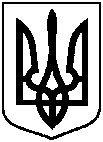 СУМСЬКА МІСЬКА ВІЙСЬКОВА АДМІНІСТРАЦІЯ СУМСЬКОГО РАЙОНУ СУМСЬКОЇ ОБЛАСТІНАКАЗ11.04.2024                                            м. Суми                                 № 170 – СМРРозглянувши звернення юридичної особи, надані документи ,відповідно до статей 123, 124 Земельного кодексу України, статей 28, 29, 55 Закону України «Про землеустрій», враховуючи рекомендації засідання постійної комісії з питань архітектури, містобудування, регулювання земельних відносин, природокористування та екології Сумської міської ради (протокол від 20 лютого 2024 року № 79), керуючись пунктом 26 частини другої та пунктом 8 частини шостої статті 15 Закону України «Про правовий режим воєнного стану»НАКАЗУЮ:1. Надати Товариству з обмеженою відповідальністю «ПТЛ» () дозвіл на розроблення технічної документації із землеустрою щодо встановлення (відновлення) меж земельної ділянки в натурі (на місцевості) для подальшої її передачі у користування на умовах оренди за адресою: м. Суми,                     проспект Перемоги, 30/1, площею 0,3488 га, кадастровий номер 5910136600:03:003:0046, категорія, цільове та функціональне призначення земельної ділянки: землі промисловості, транспорту, електронних комунікацій, енергетики, оборони та іншого призначення; для розміщення та експлуатації основних, підсобних і допоміжних будівель та споруд підприємств переробної, машинобудівної та іншої промисловості (код виду цільового призначення – 11.02), під розміщеними нежитловими виробничими приміщеннями (номер запису про право власності/довірчої власності в Державному реєстрі речових прав на нерухоме майно: 40344549 від 01.02.2021, реєстраційний номер об’єкта нерухомого майна: 1989042359101, загальна площа нежитлового                               приміщення – 2052,8 кв.м.).2. При розробленні технічної документації із землеустрою щодо встановлення (відновлення) меж земельної ділянки в натурі (на місцевості) врахувати те, що:- згідно зі Схемою планувальних обмежень Плану зонування території земельна ділянка знаходиться в межах санітарно-захисної зони навколо об’єкта (код обмеження – 03.01).Начальник								        Олексій ДРОЗДЕНКОПро надання Товариству з обмеженою відповідальністю «ПТЛ» дозволу на розроблення технічної документації із землеустрою щодо встановлення (відновлення) меж земельної ділянки в натурі (на місцевості) за адресою: м. Суми,                проспект Перемоги, 30/1, площею             0,3488 га, кадастровий номер 5910136600:03:003:0046